IMPLEMENTASI UU PERLINDUNGAN  ANAK UU NO 35 TAHUN 2014 TERHADAP PERKAWINAN DI BAWAH UMUR DALAM MASYARAKAT BUDAYA MELAYUSKRIPSI Diajukan untuk memperoleh Gelar SarjanaHukum Pada Program Studi Ilmu Hukum Fakultas Hukum Universitas Muslim Nusantara Al WashliyahOLEH :MHD TONDI IRAWAN165114038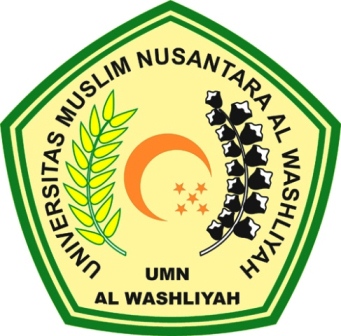 FAKULTAS HUKUMPROGRAM STUDI ILMU HUKUMUNIVERSITAS MUSLIM NUSANTARA AL WASHLIYAHMEDAN2022